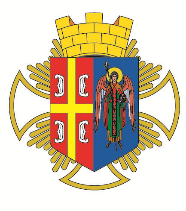 РEПУБЛИКА СРБИЈА                                                                                                   Општинска  управа Општине АранђеловацОдељење за инспекцијске послове- Комунална инспекција -КОНТРОЛНА ЛИСТА БРОЈ 5.4ПРЕЧИШЋАВАЊЕ И ДИСТРИБУЦИЈА ВОДЕЗАШТИТА ОБЈЕКАТАПравни основ:Одлука о водоводу и канализацији („Службени гласник општине Аранђеловац“, број 27/2011, 29/2011, 53/2013, 88/2017)КОНТРОЛНА ЛИСТА БРОЈ 5.4ПРЕЧИШЋАВАЊЕ И ДИСТРИБУЦИЈА ВОДЕЗАШТИТА ОБЈЕКАТАПравни основ:Одлука о водоводу и канализацији („Службени гласник општине Аранђеловац“, број 27/2011, 29/2011, 53/2013, 88/2017)   ОПШТЕ ИНФОРМАЦИЈЕ О ИНСПЕКЦИЈСКОМ НАДЗОРУ   ОПШТЕ ИНФОРМАЦИЈЕ О ИНСПЕКЦИЈСКОМ НАДЗОРУ   ОПШТЕ ИНФОРМАЦИЈЕ О ИНСПЕКЦИЈСКОМ НАДЗОРУДео 1.  Опште информације Део 1.  Опште информације Део 1.  Опште информације 1.1 Општина Аранђеловац – Општинска управа 1.2 Одељење за инспекцијске послове – комунална инспекција1.3 Инспектор: 1.4  Датум инспекцијског надзора: 1.1 Општина Аранђеловац – Општинска управа 1.2 Одељење за инспекцијске послове – комунална инспекција1.3 Инспектор: 1.4  Датум инспекцијског надзора: 1.1 Општина Аранђеловац – Општинска управа 1.2 Одељење за инспекцијске послове – комунална инспекција1.3 Инспектор: 1.4  Датум инспекцијског надзора: 1.5   Врста инспекцијског надзора         □ Редовни       □ Мешовити        □ Ванредни          □ Контролни          □ Допунски  1.5   Врста инспекцијског надзора         □ Редовни       □ Мешовити        □ Ванредни          □ Контролни          □ Допунски  1.5   Врста инспекцијског надзора         □ Редовни       □ Мешовити        □ Ванредни          □ Контролни          □ Допунски  1.6   Инспекцијски надзор према облику:         □ Теренски         □ Канцеларијски  1.6   Инспекцијски надзор према облику:         □ Теренски         □ Канцеларијски  1.6   Инспекцијски надзор према облику:         □ Теренски         □ Канцеларијски  1.7   Налог за инспекцијски надзор:          □ Да          □ Не  1.7   Налог за инспекцијски надзор:          □ Да          □ Не  1.7   Налог за инспекцијски надзор:          □ Да          □ Не            ИНФОРМАЦИЈЕ О КОНТРОЛИСАНОМ СУБЈЕКТУ          ИНФОРМАЦИЈЕ О КОНТРОЛИСАНОМ СУБЈЕКТУ          ИНФОРМАЦИЈЕ О КОНТРОЛИСАНОМ СУБЈЕКТУДео 2.  Правно/физичко лице, предузетник Део 2.  Правно/физичко лице, предузетник Део 2.  Правно/физичко лице, предузетник 2.1   Подаци о контролисаном субјекту 2.1   Подаци о контролисаном субјекту 2.1   Подаци о контролисаном субјекту 2.1.1   Назив/име и презиме субјекта: 2.1.1   Назив/име и презиме субјекта: 2.1.2   Адреса (улица и број): 2.1.2   Адреса (улица и број): 2.1.3   Место: 2.1.3   Место: 2.1.4   Град/Општина: 2.1.4   Град/Општина: 2.1.5   Поштански број: 2.1.5   Поштански број: 2.1.6   Телефон/Факс: 2.1.6   Телефон/Факс: 2.1.7   ПИБ:2.1.7   ПИБ:2.1.8   Матични број:2.1.8   Матични број:2.1.9   Бр. личне карте (за физичко лице):2.1.9   Бр. личне карте (за физичко лице):Део 3.   Локација Део 3.   Локација Део 3.   Локација 3.1   Локација где је вршен  инспекцијски надзор 3.1   Локација где је вршен  инспекцијски надзор 3.1   Локација где је вршен  инспекцијски надзор 3.1.1    Адреса (улица и број): 3.1.1    Адреса (улица и број): 3.1.2    Место: 3.1.2    Место: Заштита објеката јавног водоводаЗаштита објеката јавног водоводаЗаштита објеката јавног водовода1.Изнад - поред објекта јавног водовода изграђен објекат - инсталација - уређајда-          -бр. бодова-0/не-          -бр. бодова-10/2.Растојање објеката јавног водовода од  других објекта-уређаја- инсталације је  довољнада-          -бр. бодова-10/не-          -бр. бодова-0/2аИзграђени су заштитни тунели да-          -бр. бодова-10/не-          -бр. бодова-0/2бУкрштања су изграђена као трајнада-          -бр. бодова-10/не-          -бр. бодова-0/3.Одређено  санитарно растојање између објеката градског водовода и других објекатада-          -бр. бодова-10/не-          -бр. бодова-0/4.Изградња нових комуналних инсталација - других објеката /санација и - реконструкција/  угрожава постојеће - будуће објекта јавног водоводада-          -бр. бодова-0/не-          -бр. бодова-10/4аОбезбеђене посебне мере заштите јавног водовода под условима комуналног предузећада-          -бр. бодова-10/не-          -бр. бодова-0/5.Јавни водовод који пролази кроз градилиште је посебно заштићен од оштећења - неисправног руковањада-          -бр. бодова-10/не-          -бр. бодова-0/5аЈавни водовод који пролази кроз градилиште је посебно заштићен од од неисправног коришћењада-          -бр. бодова-10/не-          -бр. бодова-0/6. Јавни водовод који пролази кроз локације фабрике и др. је заштићен од оштећењада-          -бр. бодова-10/не-          -бр. бодова-0/6аЈавни водовод који пролази кроз локације фабрике и др. је заштићен од затрпавањада-          -бр. бодова-10/не-          -бр. бодова-0/6бЈавни водовод који пролази кроз локације фабрике и др. је заштићен од неправилног коришћењада-          -бр. бодова-10/не-          -бр. бодова-0/6вЈавни  водовод који пролази кроз локације фабрике и др. је у сваком тренутку приступачанда-          -бр. бодова-10/не-          -бр. бодова-0/7.Обезбеђена прописна демонтажа споја пре извођења радова за израду темеља објектада-          -бр. бодова-10/не-          -бр. бодова-0/7аО неправилно демонтираном прикључку одмах обавештено комунално предузећеда-          -бр. бодова-10/не-          -бр. бодова-0/8.О онемогућеном правилном функционисању јавног водовода одмах обавештено комунално предузећеда-          -бр. бодова-10/не-          -бр. бодова-0/9.Извршено пребацивање постојећег водоводног прикључка на нове цеви јавне водоводне мреже у рокуда-          -бр. бодова-10/не-          -бр. бодова-0/Водомерно склоништеВодомерно склоништеВодомерно склониште1.Водомерно склониште је приступачнода-          -бр. бодова-10/не-          -бр. бодова-02.На водомерном склоништу остављене стварида-          -бр. бодова-0/не-          -бр. бодова-10/3.Изнад водомерног склоништа паркиран аутомобилда-          -бр. бодова-0/не-          -бр. бодова-10/Напомена:Максималан број бодова:  150 Утврђен  број бодова:ТАБЕЛА ЗА УТВРЂИВАЊЕ СТЕПЕНА РИЗИКАТАБЕЛА ЗА УТВРЂИВАЊЕ СТЕПЕНА РИЗИКАТАБЕЛА ЗА УТВРЂИВАЊЕ СТЕПЕНА РИЗИКАстепен ризикараспон броја бодоваобележи утврђени степен ризика по броју бодоваНезнатан140-150Низак100-139Средњи50-99Висок30-49критичан0-29НАДЗИРАНИ СУБЈЕКАТМ.П.ИНСПЕКТОР